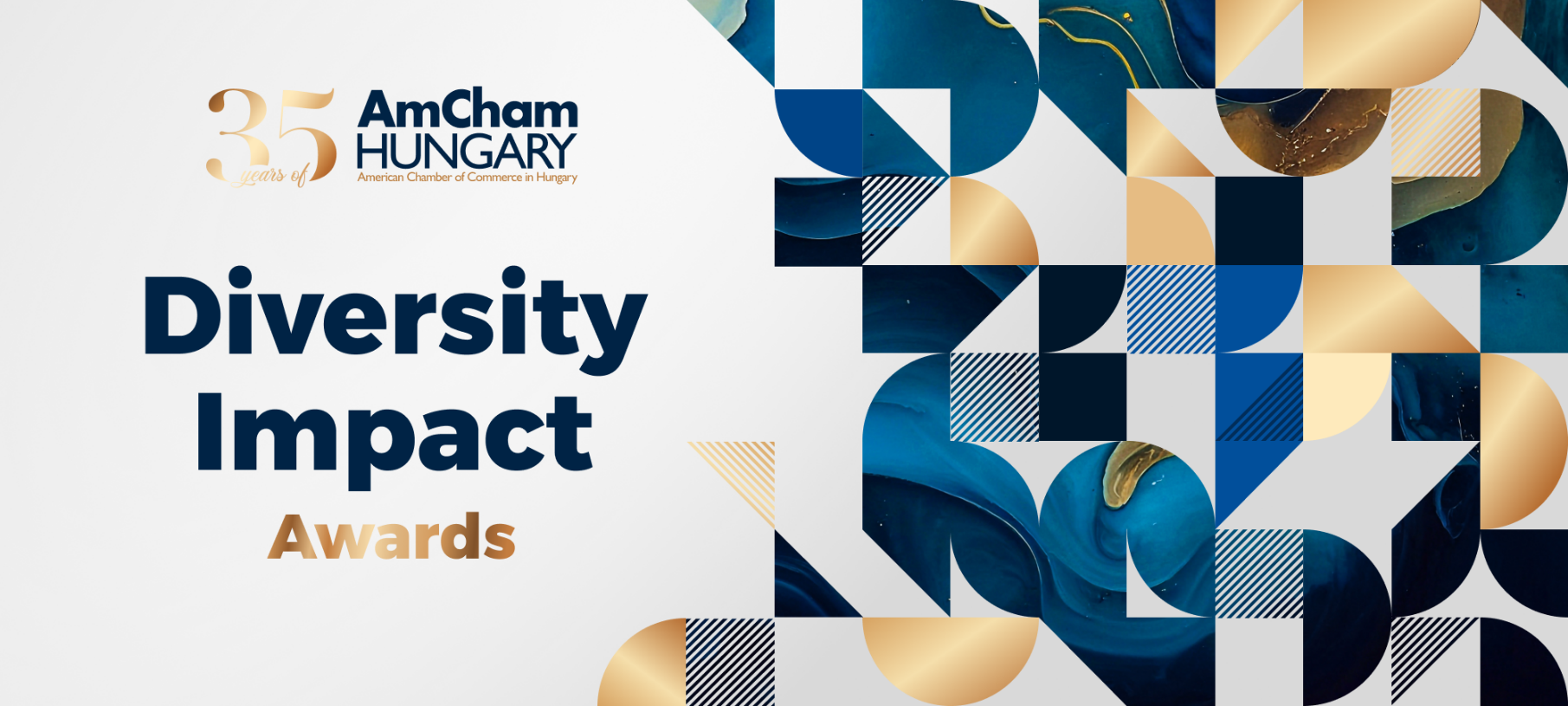 CATEGORY 1 APPLICATION FORM Inclusive Workplace Excellence AwardObjective: The Inclusive Workplace Excellence Award recognizes and celebrates outstanding internal diversity and inclusion programs that boost open workplace culture and drive innovation and high-performing work environment, fostering business successes. Please note that we accept applications for programs that have started before January 22, 2023.Evaluation CriteriaPoints will be scored based on the clarity of the program's goals and the following criteria:Innovative initiatives (max. 20 points): The program should demonstrate creativity and innovation in promoting diversity and inclusion within the organization.Impact (max. 20 points): Provide evidence of the program's impact on fostering a diverse and inclusive workplace. This can include improved employee engagement, increased representation of underrepresented groups, and positive changes in organizational culture. If applicable provide evidence on how diversity helps foster your business results.Leadership commitment (max. 20 points): Highlight strong leadership commitment and involvement in driving diversity and inclusion initiatives from top-level executives.Employee involvement (max. 20 points): Highlight active participation and engagement of employees in the diversity program, including feedback mechanisms and employee resource groups.Continuous improvement (max. 20 points): Demonstrate a commitment to ongoing assessment and improvement of the diversity program, with a focus on adapting to changing organizational needs and societal trends.CATEGORY 1 APPLICATION FORM - Inclusive Workplace Excellence AwardCompany name: Company size (by employees in Hungary): Contact person’s name: Contact person’s email address: Program’s name: Program’s start date:   and end date (if appliable): Program overview: Provide a comprehensive overview of the internal diversity and inclusion program, including its goals, strategies, and implementation timeline.Maximum word count: 300 wordsImpact of the program on employees and business: Present data and key performance indicators that show the program's success and impact.Maximum word count: 500 wordsApplicability: Reasons for other AmCham members to consider implementing similar programs. Maximum word count: 200 wordsEvidence/Testimonials: You may attach employee testimonials, success stories or data that highlight the positive experience and impact resulting from the diversity program in a maximum 3-slide ppt. 